

Titel van het documentOndertitel van het documentNaam auteur(s) 
Steunpunt Bestuurlijke VernieuwingParkstraat 36 bus 3606 - 3000 Leuven - BelgiëTel: 0032 16 32 36 10 - E-mail: sbv@kuleuven.be - URL: https://steunpuntbestuurlijkevernieuwing.be/© Steunpunt Bestuurlijke VernieuwingNiets uit deze uitgave mag, zelfs gedeeltelijk, openbaar gemaakt worden, gereproduceerd, vertaald of aangepast, onder enige vorm ook, hierin begrepen fotokopie, microfilm, bandopname behoudens uitdrukkelijke en voorafgaande toestemming van de uitgever.Dit rapport vermeldt de mening van de auteur en niet deze van de Vlaamse overheid.De Vlaamse overheid kan niet aansprakelijk worden gesteld voor het gebruik dat wordt gemaakt van de in deze bekendmaking opgenomen gegevens.//////////////////////////////////////////////////////////////////////////////////////////////////////////////////////////////////////////////////titel van het documentOndertitel van het document /
Naam auteur(s)	//////////////////////////////////////////////////////////////////////////////////////////////////////////////////////////////////////////////////Het Steunpunt Bestuurlijke Vernieuwing is een consortium van:Het Steunpunt Bestuurlijke Vernieuwing is een consortium van: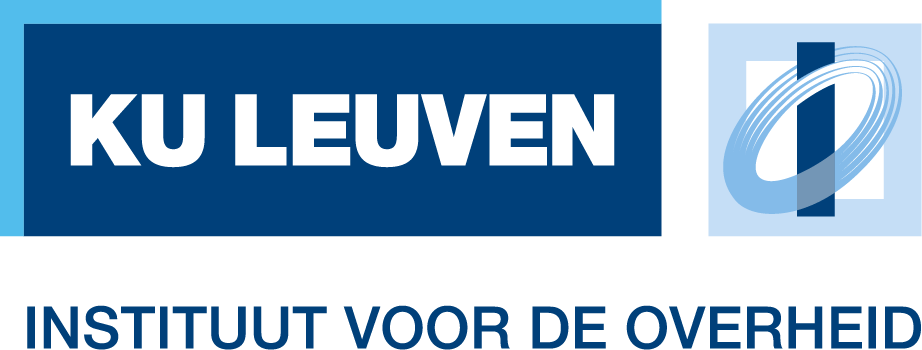 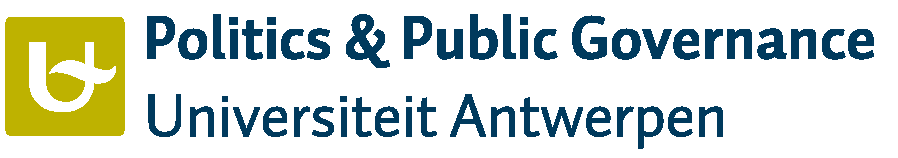 Parkstraat 45 bus 3609B-3000 LeuvenTel: 0032 16 32 32 70Prof. dr. Annie HondeghemPromotor-coördinatorannie.hondeghem@kuleuven.beProf. dr. Trui SteenVerantwoordelijke KU Leuventrui.steen@kuleuven.beSint-Jacobstraat 2B-2000 AntwerpenTel: 0032 3 265 53 87Prof. dr. Wouter Van DoorenVerantwoordelijke UAntwerpenwouter.vandooren@uantwerpen.be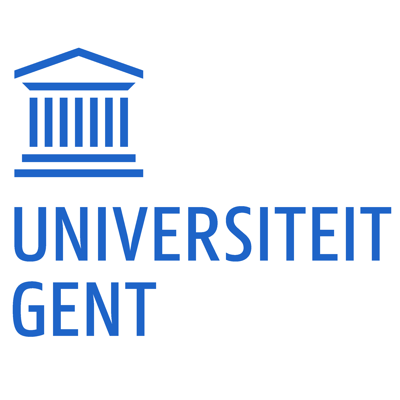 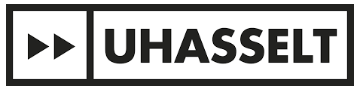 Campus Mercator GHenleykaai 84B-9000 GentTel: 0032 9 243 29 04Prof. dr. Joris VoetsVerantwoordelijke UGentjoris.voets@ugent.beMartelarenlaan 42B-3500 HasseltTel: 0032 11 26 81 11Prof. dr. Steven Van GarsseVerantwoordelijke UHasseltsteven.vangarsse@uhasselt.be